 BIBLIOTECZNE BINGO DLA SENIORA
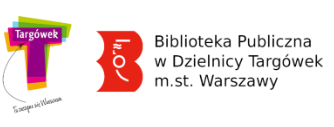 Zasady zabawySzanowni Państwo,Aby wziąć udział w zabawie „Biblioteczne bingo dla seniora”, należy:wziąć kartę w jednej z poniższych Bibliotek lub wydrukować ją ze strony internetowej  www.multibiblioteka.waw.plwypożyczać książki zgodne z kategoriami bingo i zbierać pieczątki w odpowiednie kratki tak, aby utworzyć linię poziomą, pionową lub ukośną złożoną z pięciu książek.Kartę z uzyskanym w ten sposób bingo warto okazać bibliotekarzowi, aby otrzymać drobny upominek.Zabawa trwa od 1 października do 31 grudnia 2020 r. w:Wypożyczalni dla Dorosłych i Młodzieży nr 2 (ul. Bazyliańska 1), Wypożyczalni dla Dorosłych i Młodzieży nr 29 (ul. Rembielińska 6a),Wypożyczalni dla Dorosłych i Młodzieży nr 37 (ul. Smoleńska 94),Wypożyczalni dla Dorosłych i Młodzieży nr 49 (ul. Księcia Ziemowita 16),Wypożyczalni dla Dorosłych i Młodzieży nr 60 (ul. Krasnobrodzka 11),Wypożyczalni dla Dorosłych i Młodzieży nr 72 (ul. Suwalska 11),Wypożyczalni dla Dorosłych i Młodzieży nr 98 (ul. Kondratowicza 23),Multimedialnej Wypożyczalni dla Dorosłych i Młodzieży nr 123 (ul. Św. Wincentego 64). Książka z imieniem w tytuleKlasyka kinaKsiążka podróżniczaNowość z 2020 rokuKsiążka popularnonaukowaPoezja Książka z kobietą/mężczyzną na okładceBiografia Książka historycznaPoradnik Książka z motywem kwiatowym na okładceKsiążka autora o nazwisku na literę „R”Film oskarowyReportaż Książka z liczbą stron powyżej 300Książka wydana przed 2000 rokiemPowieść skandynawskaKsiążka varsavianistycznaFantastyka Ekranizacja Książka noblistyLiteratura rosyjskaDramat Słuchowisko Kryminał na wesoło